ESCUELA SUPERIOR POLITÉCNICA DEL LITORAL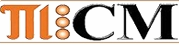 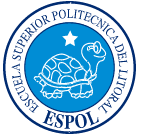 INSTITUTO DE CIENCIAS MATEMÁTICASINGENIERÍA EN AUDITORIA Y CONTROL DE GESTIÓN          EXAMEN II PARCIAL CONTABILIDAD GENERAL II – II TÉRMINOFEBRERO DEL 2011NOMBRE:_______________________________________________________   PARALELO: ________TEMA #1: TEORICO SOBRE ESTADO DE FLUJO DE EFECTIVO  (VALE 20 PUNTOS)Cuál es la diferencia entre Efectivo y equivalente de efectivo de acuerdo a las normas?_______________________________________________________________________________________________________________________________________________________________________________________________________________________________________________________________Mencione dos beneficios de elaborar el estado de flujo de efectivo de acuerdo a la NIC 7_______________________________________________________________________________________________________________________________________________________________________________________________________________________________________________________________TEMA # 2 (VALE 50 PUNTOS) : Introducción a :La compañía NET S.A. domiciliada en la ciudad de Guayaquil, inició sus operaciones desde enero del 1990  y ha sido calificada como contribuyente especial. Se dedica a actividades de compra venta de materiales y a la  agricultura. Datos adicionales:La provisión por gasto de jubilación patronal está respaldada por un estudio actuarial y el 66% de empleados tiene más de 10 años. La provisión por desahusio está respaldada por un estudio actuarial.Los activos fijos se deprecian en los siguientes porcentajes:La Compañía vendió algunos de sus activos fijos, entre ellos, un terreno ubicado en la provincia de Pichincha, obteniendo una utilidad de $20.000El edificio de la compañía muestra el siguiente movimiento:- El 1 de enero 2000 se compró a otra compañía este activo por $270.000.- El 1 de Febrero de 2009 se  revalúa el edificio en $21.931.05 (Valor sin incluir el costo histórico del bien/ Use todos los decimales para el cálculo del revalúo)Durante el año 2009  realizó bajas de inventarios por  $7.000,00  procediendo  a la destrucción  previa declaración juramentada.  La compañía mantiene un préstamo al exterior con compañía relacionada desde el 2 de enero de 2010 por un monto de $260.000 a una tasa de interés anual del 8%. La tasa del BCE al momento del registro del préstamo fue de 10.50% anual. La compañía pagó intereses por el año 2010 por $ 20.800 y se efectuó la correspondiente retención.La compañía mantiene préstamo desde el 1 de Junio de 2010 con una compañía local por $96.780 a una tasa de interés anual del 10%. La tasa del BCE al momento del préstamo fue de 9,80%. Por el pago de intereses se efectuó la correspondiente retención. El gasto total de interés fue de $5.645,50.La compañía mantiene un préstamo bancario con una tasa del 8% de interés anual. El pago de interés se efectuó sin retención.A continuación se presenta un anexo de las cuentas por cobrar:Las planillas del IESS de todo el año en el campo de sueldo suman $120.000 Dentro del gasto de nómina la compañía tiene registrado el sueldo de 5 empleados discapacitados con un sueldo de $300 cada uno y con fecha de entrada el 4 de enero de 2008.Las pérdidas tributarias del 2008 fueron de $240.000 de los cuales en el año 2009 se han amortizado sólo $34.000; quedando un saldo pendiente por amortizar de $206.000.El Anticipo calculado de impuesto a la renta del 2009  fue $719.560,00.  	Se pide:Realizar la respectiva conciliación tributaria para determinar el pago de impuesto a la renta sin reinversión.Determine el cálculo de anticipo de IR para el año 2011. ActivoFecha de adquisiciónValor HistóricoGasto de DepreciaciónEdificios1 enero 2000       270,000.00   27,716.54Vehículos2 octubre 2005         28,000.00                               5,600.00   Muebles y Equipos1 marzo de 2009         18,000.00                               1,800.00   Equipos de Computación2 enero 2007         36,890.00                            12,173.70   47,290.24Detalle Montos  Provisión acumulada Cuentas por cobrar clientes 2006       18,590.00                                1,890.00   Cuentas por cobrar clientes 2007       12,589.00                                2,961.00   Cuentas por cobrar clientes 2008       12,593.00                                1,490.00   Cuentas por cobrar clientes 2009       35,128.00                                1,549.00   Total Cuentas por cobrar clientes y provisión       78,900.00                                7,890.00   